Задача	Для сжатого стержня по схеме №12  при заданном в строке №12 таблицы 1 нормативном значении сжимающей силы N требуется:	1.Подобрать сечение согласно схеме №12 из условия устойчивости стержня в двух главных плоскостях XOY и XOZ. Условия закрепления стержня в этих плоскостях различны. Материал - сталь марки ВСт.3, расчетное сопротивление R = 210 МПа. Коэффициент условий работы γс = 1, коэффициент надежности по нагрузке γf = 1,2.	2.Определить величину критической силы и коэффициент запаса устойчивости.                                                                                                Таблица 1Схема 12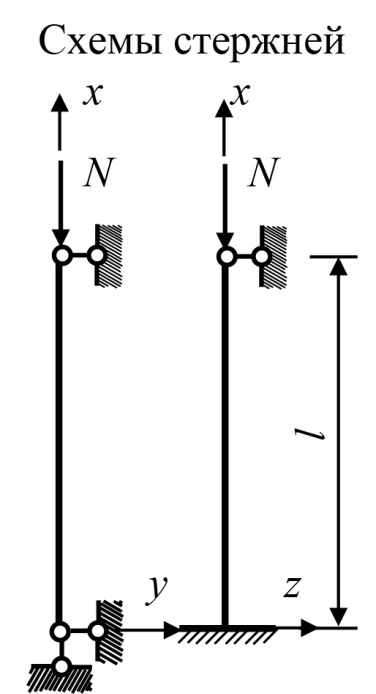 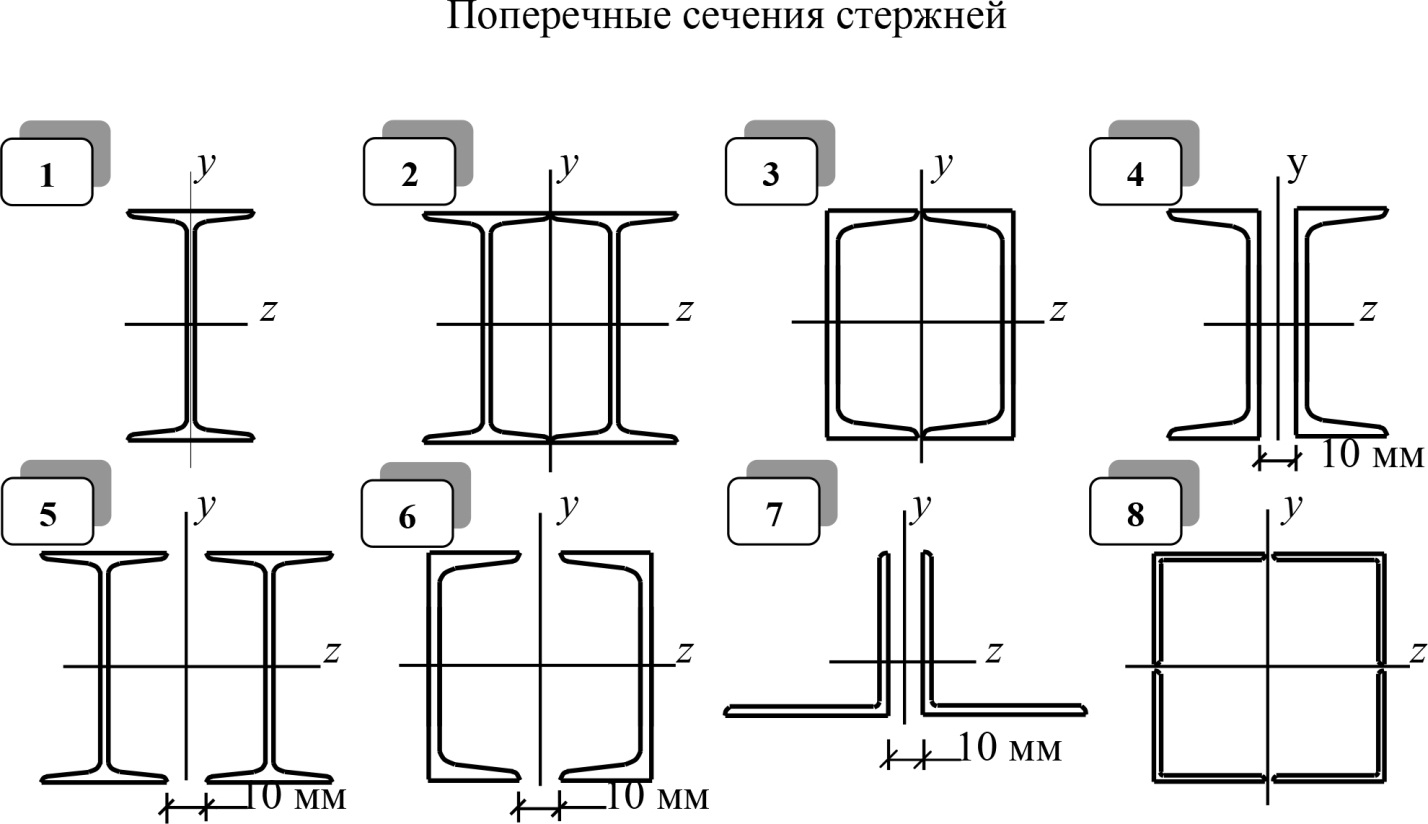 Методические указания	Расчет стержня на устойчивость производится от расчетной сжимающей силы Nрасч = γf Nнорм.	Подбор сечения производится методом последовательных приближений по формуле  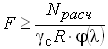 В первом приближении можно принять коэффициент продольного изгиба равным φ1 = 0,5. При определении гибкости стержня необходимо учитывать различие в условиях его закрепления в двух главных плоскостях Oxy и Oxz .  По результатам последнего приближения вычисляются геометрические характеристики поперечного сечения стержня и, в зависимости от величины гибкости λ, определяется величина критической силы Ркр и коэффициент запаса устойчивости n=Ркр/Рнорм.  №l, мN, кН126,6430